РЕШЕНИЕ«19» июня 2013 г.                                                                               № 102/1311 г. ТулунОб установлении объема сведений о кандидатах, представленных при их выдвижении, доводимых до сведения избирателей при проведении муниципальных выборов 8 сентября 2013 годаВ целях информирования избирателей, в соответствии с пунктом 7 статьи 33 Федерального закона «Об основных гарантиях избирательных прав и права на участие в референдуме граждан Российской Федерации», частью 8 статьи 48 Закона Иркутской области «О муниципальных выборах в Иркутской области» Тулунская районная территориальная избирательная комиссия                                                     РЕШИЛА:1. Установить следующий объем сведений о кандидатах, доводимых территориальной избирательной комиссией до сведения избирателей при выдвижении кандидатов в депутаты Думы Тулунского муниципального района шестого созыва:– фамилия, имя, отчество кандидата;– год рождения кандидата;– место жительства кандидата (наименование субъекта Российской Федерации, района, города, иного населенного пункта);– основное место работы или службы (в случае отсутствия – род занятий), занимаемая должность кандидата;– информация об инициаторе выдвижения кандидата (самовыдвижение или избирательное объединение с указанием его наименования).2. Направить копию решения в участковые избирательные комиссии.         Председатель                               Л.В. Беляевская        Секретарь                                     Т.А. Шагаева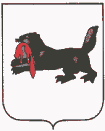 ИРКУТСКАЯ  ОБЛАСТЬТУЛУНСКАЯ РАЙОННАЯТЕРРИТОРИАЛЬНАЯ ИЗБИРАТЕЛЬНАЯ КОМИССИЯ